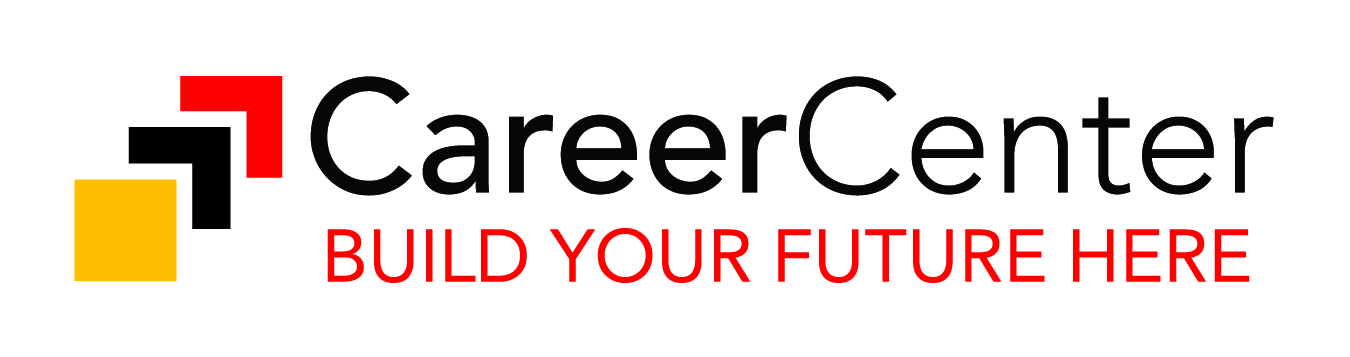  ENGINEERING, COMPUTER SCIENCE AND INFORMATION SYSTEMS STUDENTSCAREER ADVICE IS COMING TO ITE!Kerry and Kate from the Career Center will be hosting appointment times in ITE 201B:Wednesday, 5/6 and Thursday, 5/7 from 1PM-4PMSign-up for 15min quick tip appointments on:Technical Resume ReviewsJob/Internship SearchUMBCworks LinkedInInternship/Research RegistrationAcademic Credit for an InternshipBe sure to sign-up for a time below:http://tinyurl.com/CareerCenter-in-ITEAppointments in ITE 201B are available on a first come first serve basis. If these times do not work for you, you can always schedule an appointment at the Career Center through your  account.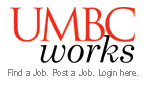 